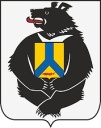 АДМИНИСТРАЦИЯСУЛУКСКОГО СЕЛЬСКОГО ПОСЕЛЕНИЯВерхнебуреинского муниципального районаХабаровского краяПОСТАНОВЛЕНИЕот 17.02.2020 № 5п. СулукО внесении изменений в «АДМИНИСТРАТИВНЫЙ РЕГЛАМЕНТ исполнения администрацией Сулукского сельского поселения  муниципальной функции   по  осуществлению муниципального контроля за сохранностью автомобильных дорог  местного значения  в границах  населенных пунктов  Сулукского сельского поселения», утвержденный постановлением № 17 от 01.06.2018 гВ целях приведения в соответствие с действующим законодательством административного регламента, повышения эффективности взаимодействия органов местного самоуправления и гражданского общества, а также повышения информационной открытости, в соответствии с Конституцией Российской Федерации, Федеральным законом от 06 октября 2003 года №131-ФЗ «Об общих принципах организации местного самоуправления в Российской Федерации», Федеральным законом от 27 июля 2010 года №210-ФЗ «Об организации предоставления государственных и муниципальных услуг», Уставом Сулукского муниципального образования, Администрация Сулукского сельского поселения Верхнебуреинского муниципального района ПОСТАНОВЛЯЕТ: 1.Внести изменения в «АДМИНИСТРАТИВНЫЙ РЕГЛАМЕНТ исполнения администрацией Сулукского сельского поселения  муниципальной функции   по  осуществлению муниципального контроля за сохранностью автомобильных дорог  местного значения  в границах  населенных пунктов  Сулукского сельского поселения», утвержденный постановлением № 17 от 01.06.2018 г  :1.1. В разделе 5. «Досудебный (внесудебный) порядок обжалования решений и действий (бездействия) органа, исполняющего муниципальную функцию, а также его должностных лиц», в пункте 5.4 подпункт 5.4.3. изложить в следующей редакции: «5.4.3. Жалоба может быть направлена по почте, через многофункциональный центр, с использованием информационно-телекоммуникационной сети «Интернет», официального сайта Сулукского сельского поселения, федеральной государственной информационной системы «Единый портал государственных и муниципальных услуг (функций)», а также может быть принята при личном приеме заявителя.»2. Контроль за исполнением данного постановления оставляю за собой.3. Настоящее постановление вступает в силу со дня его официального опубликования (обнародования).Глава Сулукского             сельского поселения							С.П. Рябов